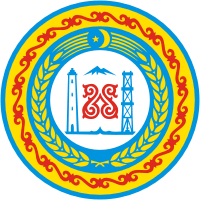 АДМИНИСТРАЦИЯШАТОЙСКОГО МУНИЦИПАЛЬНОГО РАЙОНАЧЕЧЕНСКОЙ РЕСПУБЛИКИПРОТОКОЛрасширенного планового совещания у главы администрации Шатойского муниципального района  Р.Х. Акаеваот « 17»  12.  2019 года                   с. Шатой                                                    № 24ПРИСУТСТВОВАЛИ:       Первый заместитель главы администрации района Басханов М.М., заместители главы, начальники отделов  администрации района, главы администраций сельских поселений, руководители организаций, и учреждений района.ПОВЕСТКА ДНЯ:1. Общественно-политическая и социально-экономическая обстановка в     Шатойском муниципальном районе.        Докладчики: ОМВД России по ЧР в Шатойском районе, главы администраций сельских поселений.       2. Об итогах проверок состояния делопроизводства в администрациях сельских поселений и о первоочерёдных задачах по его улучшению.                Докладчик: начальник общего отдела администрации района Джангириева С.М.       3. Рассмотрение и утверждение плана администрации Шатойского муниципального района на 2020 год.        Докладчик: начальник отдела инвестиций, экономики, торговли и организационной работы администрации района Амриева Ж.М.       4. О подготовке к празднованию Нового 2020 года в Шатойском муниципальном районе.        Докладчик: первый заместитель главы администрации района Басханов М.М.        5. О ходе исполнения протокольных поручений, Главы Чеченской Республики, Председателя Правительства Чеченской Республики, Руководителя Администрации Главы и Правительства Чеченской Республики и главы администрации Шатойского муниципального района.Докладчик: первый заместитель главы администрации района М.М. Басханов.6. Прочие вопросы.  11. СЛУШАЛИ:        Об общественно-политической и социально-экономической обстановке на территории Шатойского муницпального района. Глав администраций сельских поселений, представителя отдела МВД России в Шатойском районе Чеченской Республики.ВЫСТУПИЛИ:         Главы администраций сельских поселений и представитель ОМВД России по Шатойскому району ЧР в своих кратких (устных) сообщениях об общественно-политической и социально-экономической ситуации, сообщили, что на подведомственных им территориях обстановка остаётся стабильной и контролируемой.        Подводя итоги обсуждения данного вопроса, Р.Х. Акаев поручил руководителям администраций и представителям правоохранительных органов сохранять бдительность и проводить на постоянной основе профилактическую работу с населением, направленную на предупреждение чрезвычайных происшествий.РЕШИЛИ:1.1. Принять к сведению устную информацию глав администраций сельских поселений и представителя ОМВД России по Шатойскому району ЧР, об общественно-политической и социально-экономической обстановке в Шатойском муниципальном районе.2. СЛУШАЛИ: Об итогах проверок состояния делопроизводства в администрациях сельских поселений и о первоочередных задачах по его улучшению.  Начальника общего отдела администрации района Джангириеву С.М.  (доклад прилагается).       Джангариева С.М. проинформировала присутствующих о том, что в соответствии с утвержденным райадминистрацией графиком проверка была проведена в 13 администрациях сельских поселений. На момент проверки были выявлены следующие недостатки в ведении в ведении документации: нормативно-правовые акты не исполнялись в срок, допущены нарушения в исполнении протокольных поручений Главы и Правительства ЧР, а также главы администрации района, были выявлены нарушения в деятельности рабочих групп.       Недостатки выявлены, по словам докладчика, и в ведении журналов входящей-исходящей корреспонденции, журналов регистрации письменных и устных обращений граждан и т. д. 2        Касаясь конкретных муниципалитетов, С. Джангариева отметила, что нарушения были выявлены в администрациях сельских поселений Улус-Керт, Б-Варанды, Борзой, Сятты, Нихалой, Хал-Келой и Шаро-Аргун. Хорошей оценку докладчика заслужили администрации Харсеноя, Зоны, А-Шерипова, Шатоя, Дая и Вашендороя.         В заключение было отмечено, что в установленные сроки руководители муниципалитетов представили справки об устранении этих и многих других замечаний.        Комментируя доклад, Р. Акаев отметил, что делопроизводство является важной частью работы сельских администраций, которая позволяет судить в целом об эффективности и планомерности работы исполнительной власти на местах. Поэтому всем главам необходимо уделять данному вопросу самое серьезное внимание.РЕШИЛИ:	 2.1. Принять к сведению информацию, изложенную в отчёте начальника общего отдела администрации района Джангириевой С.М.3. СЛУШАЛИ:      О рассмотрении и утверждении плана администрации Шатойского муниципального района на 2020 год.Начальника отдела инвестиций, экономики, торговли и организационной работы администрации района Амриеву Ж.М. (план администрации района на 2020 год прилагается).      Амриева Ж.М. представила план работы администрации Шатойского муниципального района на 2020 год, в соответствии с которым в наступающем году районным муниципалитетом на расширенных плановых совещаниях будет рассмотрено ---- вопросов.       Кроме того, в него включены вопросы текущей деятельности отделов по направлениям, а также вопросы, рассматриваемые на заседаниях комиссий администрации района.      Резюмируя обсуждение данного вопроса, Р.Х. Акаев отметил, что все проводимые мероприятия строятся на основе утверждённого плана и, что в плане на грядущий год необходимо отразить все предложения и поправки, предложенные руководителями на местах.РЕШИЛИ: 3.1. План работы администрации Шатойского муниципального района на 2020 год принять к сведению и утвердить.34. СЛУШАЛИ:     О подготовке к празднованию Нового 2020 года в Шатойском муниципальном районе.____________________________________________Первого заместителя главы администрации района М.М. Басханова (информация прилагается).      Басханов М.М. сообщил, что для организации новогодних праздничных мероприятий, полноценного досуга детей, молодёжи и жителей района, распоряжением главы администрации района, руководителям организаций, учреждений, коммерческих структур, главам администраций сельских поселений рекомендовано оформить соответствующим образом улицы, фасады зданий и устанавливать ёлки в помещениях. Он отметил, что данная работа практически завершена и район готов к встрече Нового года.      Завершая обсуждение этого вопроса, глава администрации Шатойского муниципального района Р.Х. Акаев обратил внимание участников совещания на необходимость качественной подготовки к наступающим новогодним праздникам.РЕШИЛИ:4.1. Принять к сведению информацию первого заместителя главы администрации района М.М. Басханова о подготовке к празднованию Нового 2020 года в Шатойском муниципальном районе.4.2. Главам администраций сельских поселений, руководителям организаций и учреждений района в срок до 20 декабря 2019 года привести в соответствующий образ по оформлению улиц, фасадов зданий и устанавливать новогодние ёлки в организациях и учреждениях, а также  в населённых пунктах района к встрече Нового 2020 года.  5. СЛУШАЛИ:        Первого заместителя  главы администрации Шатойского муниципального района М.М. Басханова, о ходе исполнения протокольных поручений Главы Чеченской Республики, Председателя Правительства Чеченской Республики, Руководителя Администрации Главы и Правительства Чеченской Республики и Главы администрации Шатойского муниципального района.РЕШИЛИ:	 5.1. Принять к сведению информацию первого заместителя главы администрации района М.М. Басханова, о ходе исполнения протокольных поручений, Главы Чеченской Республики, Председателя Правительства Чеченской Республики, Руководителя Администрации Главы и Правительства Чеченской Республики и Главы администрации Шатойского муниципального района.45.2.   Работе по исполнению поручений Главы Чеченской Республики, Председателя Правительства Чеченской Республики, Руководителя Администрации Главы и Правительства Чеченской Республики и Главы администрации Шатойского муниципального района, уделять особое внимание своевременности и качеству исполнения. 5.3. Регулярно, на районных совещаниях докладывать о ходе исполнения Главы Чеченской Республики, Председателя Правительства Чеченской Республики, Руководителя Администрации Главы и Правительства Чеченской Республики и Главы администрации Шатойского муниципального района. Главам администраций сельских поселений, руководителям организаций и учреждений района уделять внимание по представлению информации по исполнению поручений соблюдением сроков исполнения.6. Прочие вопросы.      В прочих вопросах на совещании коснулись состояния дел в районе с оплатой коммунальных услуг. Было отмечено, что в целом ситуацию можно назвать удовлетворительной. Однако в районе всё ещё есть должники, и с ними необходимо проводить соответствующую работу.       В ходе обсуждения данного вопроса Р.Х. Акаев подчеркнул, что необходимо со всей ответственностью подходить к вопросу оплаты услуг ЖКХ.     Он поручил коммунальным службам усилить, совместно с местными властями, разъяснительную работу с населением для своевременной оплаты услуг коммунальщиков, также указал на необходимость строгого соблюдения всеми без исключения платёжной дисциплины, как организациями, учреждениями района, так и населением.        Кроме того, глава администрации уделил внимание вопросам санитарного состояния в населённых пунктах района.      - Наши населённые пункты и прилегающие территории, а также дорожная сеть должны быть чистыми и ухоженными. И нам всем необходимо следить за этим в регулярном режиме.6.1. Главам администраций сельских поселений, совместно с руководителями газо-энергосберегающих служб путём подворного обхода выявить злостных неплательщиков в населённых пунктах, проводить с ними разъяснительную работу по своевременной оплате за предоставленные коммунальные услуги.       Председатель 						          Р.Х. Акаев       Секретарь 						                    С.А. Мантуев 5